Приложение № 7к распоряжению Правительства Ямало-Ненецкого автономного округаот  28 сентября 2017 года № 680-РПКАРТА (СХЕМА) границ полос воздушных подходов аэродрома Толька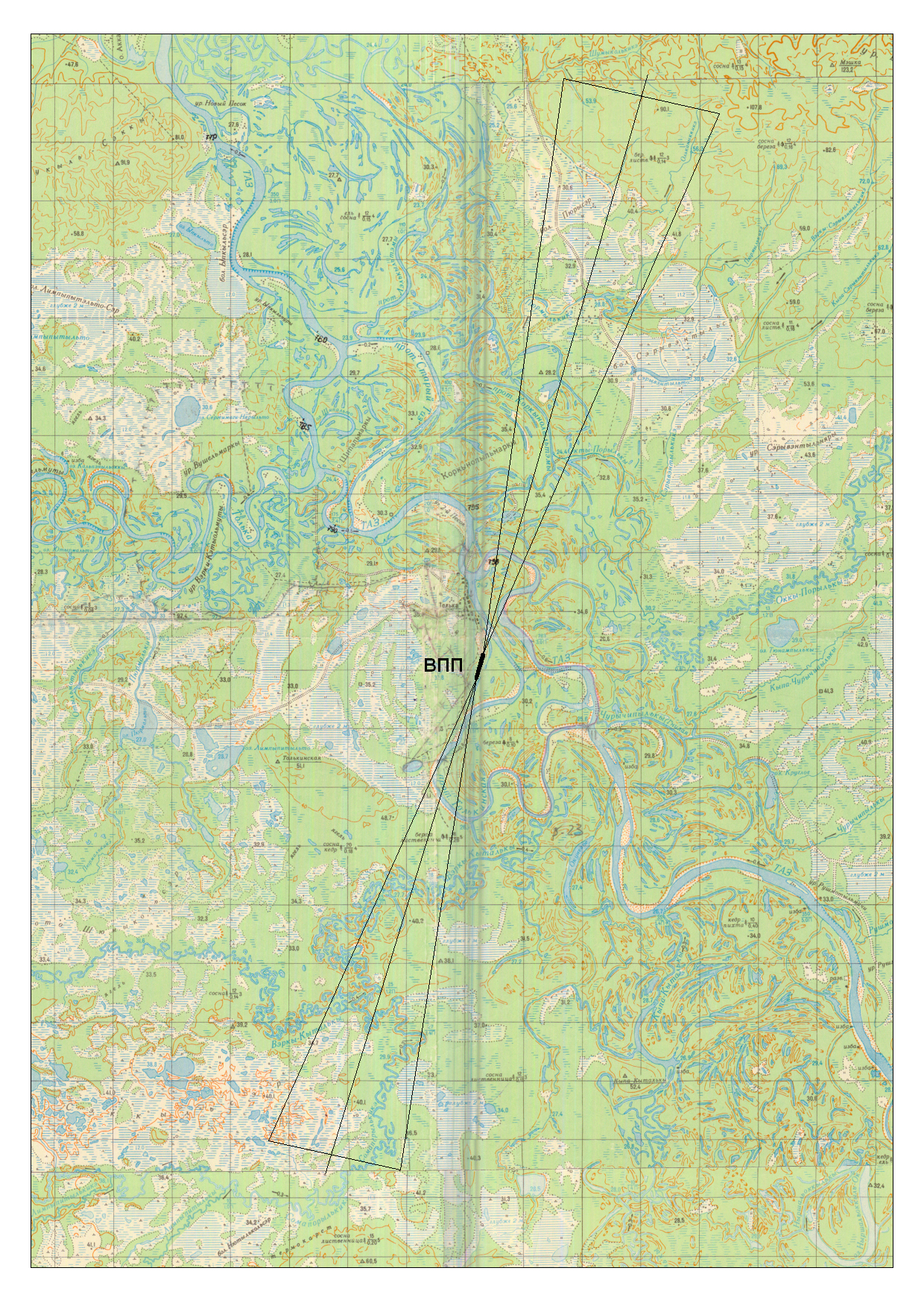 